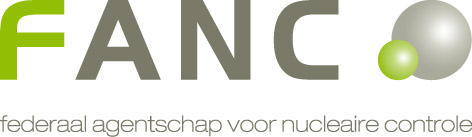 Departement Gezondheid en leefmilieuDienst bescherming van de gezondheidVERKLARING OP EREWOORD aangaande de conformiteit van de gebruiksaanwijzingen van radioactieve in vitro diagnostica met Artikel 21 van het KB van 12 JULI 2015 Ik ondergetekende, NAAM en VOORNAAM:	verklaar dat de inhoud van alle gebruiksaanwijzingen van de radioactieve in vitro diagnostica die de FIRMA: 	in België zal ter beschikking stellen conform het artikel 21 van het KB van 12 juli 20151 zijn. Dit betekent dat volgende gegevens zijn aangeduid:de naam van het radioactieve productde naam van de radioactieve stoffende naam van de aanwezige radionuclidende activiteit per radionuclide op een gegeven tijdstipaard en energie van de uitgezonden stralinghalveringstijd van de radionuclidenbeschermingsmiddelen en voorzorgsmaatregelen tijdens de opslag en het gebruik van het radioactieve product en bij de verwijdering van de gegenereerde radioactieve afvalstoffen: verbod op roken, eten, drinken en aanbrengen van maquillage in de ruimte waar met radioactieve producten wordt gewerkt, aanbeveling tot het dragen van ondoordringbare handschoenen en beschermende kledij, aanbeveling tot het gebruik van absorberend papier op de werktafel, verboden te pipetteren met de mond, aanbeveling te werken in een speciale kamer weg van de passage, gebruik van aangepaste en identificeerbare afvalbakken,…Datum:Handtekening:(voorafgegaan door de eigenhandig geschreven woorden ‘gelezen en goedgekeurd’)